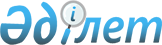 О некоторых вопросах Министерства здравоохранения Республики КазахстанПостановление Правительства Республики Казахстан от 12 октября 2007 года N 944
      Правительство Республики Казахстан  ПОСТАНОВЛЯЕТ : 
      1. Переименовать Комитет фармации Министерства здравоохранения Республики Казахстан на Комитет фармацевтического контроля Министерства здравоохранения Республики Казахстан. 
      2. Утратил силу постановлением Правительства РК от 23.09.2014 № 1005.


      3. Министерству здравоохранения Республики Казахстан принять в установленном законодательством Республики Казахстан меры, вытекающие из настоящего постановления. 
      4. Утвердить прилагаемые изменения, которые вносятся в некоторые решения Правительства Республики Казахстан. 
      5. Настоящее постановление вводится в действие со дня подписания, за исключением: 
      1) пункта 4 который вводится в действие по истечении тридцати календарных дней со дня подписания настоящего постановления; 
      2) пункта 23 приложения 1 к настоящему постановлению, который вводится в действие со дня назначения на должность ответственного секретаря Министерства здравоохранения Республики Казахстан. 
      Сноска. Приложение 1 утратило силу постановлением Правительства РК от 23.09.2014 № 1005.
      Сноска. Приложение 2 утратило силу постановлением Правительства РК от 23.09.2014 № 1005. Изменения, которые вносятся в некоторые решения
Правительства Республики Казахстан
      1. Подпункты 1) и 2) пункта 1 и пункт 2  постановления Правительства Республики Казахстан от 29 октября 2004 года N 1124 "Вопросы Комитета фармации Республики Казахстан Министерства здравоохранения Республики Казахстан" (САПП Республики Казахстан, 2004 г., N 42, ст. 533) исключить. 
      2. Подпункты 1) и 2) пункта 1 и пункт 2  постановления Правительства Республики Казахстан от 29 октября 2004 года N 1125 "Вопросы Комитета государственного санитарно-эпидемиологического надзора Министерства здравоохранения Республики Казахстан" (САПП Республики Казахстан, 2004 г., N 42, ст. 534) исключить. 
      3. Пункты 2 и 3  постановления Правительства Республики Казахстан от 15 декабря 2004 года N 1327 "Вопросы Комитета по контролю в сфере оказания медицинских услуг Министерства здравоохранения Республики Казахстан" (САПП Республики Казахстан, 2004 г., N 49, ст. 628) исключить. 
      4. Подпункт 1) пункта 3  постановления Правительства Республики Казахстан от 21 июля 2005 года N 760 "О переименовании организаций, находящихся в ведении Комитета государственного санитарно-эпидемиологического надзора Министерства здравоохранения Республики Казахстан" (САПП Республики Казахстан, 2005 г., N 31, ст. 403) исключить. 
      5.  Пункт 13 Изменений и дополнения, которые вносятся в некоторые решения Правительства Республики Казахстан, утвержденные постановлением Правительства Республики Казахстан от 27 февраля 2006 года N 134 "О внесении изменений и дополнения в некоторые решения Правительства Республики Казахстан" (САПП Республики Казахстан, 2006 г., N 7, ст. 58) исключить. 
      6. Утратил силу постановлением Правительства РК от 07.10.2009 № 1541.


					© 2012. РГП на ПХВ «Институт законодательства и правовой информации Республики Казахстан» Министерства юстиции Республики Казахстан
				
Премьер-Министр  
Республики Казахстан  Приложение 1
к постановлению Правительства
Республики Казахстан
от 12 октября 2007 года N 944Приложение 2
к постановлению Правительства
Республики Казахстан
от 12 октября 2007 года N 944Утверждены
постановлением Правительства
Республики Казахстан
от 12 октября 2007 года N 944 